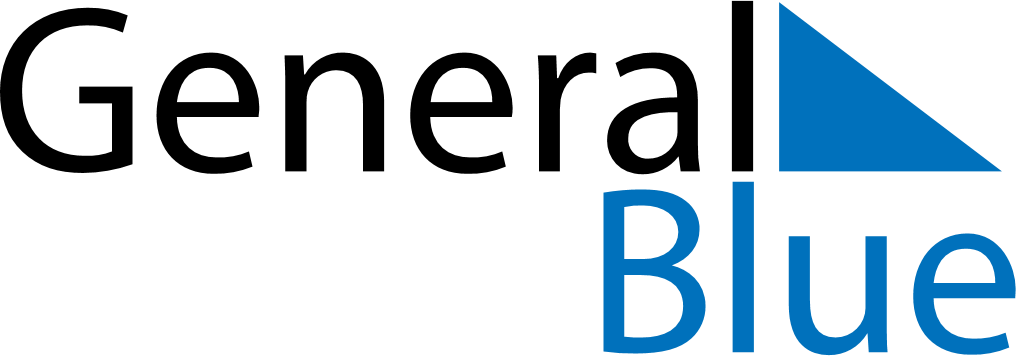 December 2024December 2024December 2024December 2024December 2024December 2024Kumbakonam, Tamil Nadu, IndiaKumbakonam, Tamil Nadu, IndiaKumbakonam, Tamil Nadu, IndiaKumbakonam, Tamil Nadu, IndiaKumbakonam, Tamil Nadu, IndiaKumbakonam, Tamil Nadu, IndiaSunday Monday Tuesday Wednesday Thursday Friday Saturday 1 2 3 4 5 6 7 Sunrise: 6:15 AM Sunset: 5:47 PM Daylight: 11 hours and 31 minutes. Sunrise: 6:16 AM Sunset: 5:47 PM Daylight: 11 hours and 31 minutes. Sunrise: 6:16 AM Sunset: 5:47 PM Daylight: 11 hours and 31 minutes. Sunrise: 6:17 AM Sunset: 5:48 PM Daylight: 11 hours and 30 minutes. Sunrise: 6:17 AM Sunset: 5:48 PM Daylight: 11 hours and 30 minutes. Sunrise: 6:18 AM Sunset: 5:48 PM Daylight: 11 hours and 30 minutes. Sunrise: 6:18 AM Sunset: 5:49 PM Daylight: 11 hours and 30 minutes. 8 9 10 11 12 13 14 Sunrise: 6:19 AM Sunset: 5:49 PM Daylight: 11 hours and 30 minutes. Sunrise: 6:19 AM Sunset: 5:49 PM Daylight: 11 hours and 29 minutes. Sunrise: 6:20 AM Sunset: 5:50 PM Daylight: 11 hours and 29 minutes. Sunrise: 6:20 AM Sunset: 5:50 PM Daylight: 11 hours and 29 minutes. Sunrise: 6:21 AM Sunset: 5:50 PM Daylight: 11 hours and 29 minutes. Sunrise: 6:21 AM Sunset: 5:51 PM Daylight: 11 hours and 29 minutes. Sunrise: 6:22 AM Sunset: 5:51 PM Daylight: 11 hours and 29 minutes. 15 16 17 18 19 20 21 Sunrise: 6:22 AM Sunset: 5:52 PM Daylight: 11 hours and 29 minutes. Sunrise: 6:23 AM Sunset: 5:52 PM Daylight: 11 hours and 29 minutes. Sunrise: 6:24 AM Sunset: 5:53 PM Daylight: 11 hours and 29 minutes. Sunrise: 6:24 AM Sunset: 5:53 PM Daylight: 11 hours and 28 minutes. Sunrise: 6:25 AM Sunset: 5:53 PM Daylight: 11 hours and 28 minutes. Sunrise: 6:25 AM Sunset: 5:54 PM Daylight: 11 hours and 28 minutes. Sunrise: 6:26 AM Sunset: 5:54 PM Daylight: 11 hours and 28 minutes. 22 23 24 25 26 27 28 Sunrise: 6:26 AM Sunset: 5:55 PM Daylight: 11 hours and 28 minutes. Sunrise: 6:27 AM Sunset: 5:55 PM Daylight: 11 hours and 28 minutes. Sunrise: 6:27 AM Sunset: 5:56 PM Daylight: 11 hours and 28 minutes. Sunrise: 6:28 AM Sunset: 5:56 PM Daylight: 11 hours and 28 minutes. Sunrise: 6:28 AM Sunset: 5:57 PM Daylight: 11 hours and 29 minutes. Sunrise: 6:28 AM Sunset: 5:58 PM Daylight: 11 hours and 29 minutes. Sunrise: 6:29 AM Sunset: 5:58 PM Daylight: 11 hours and 29 minutes. 29 30 31 Sunrise: 6:29 AM Sunset: 5:59 PM Daylight: 11 hours and 29 minutes. Sunrise: 6:30 AM Sunset: 5:59 PM Daylight: 11 hours and 29 minutes. Sunrise: 6:30 AM Sunset: 6:00 PM Daylight: 11 hours and 29 minutes. 